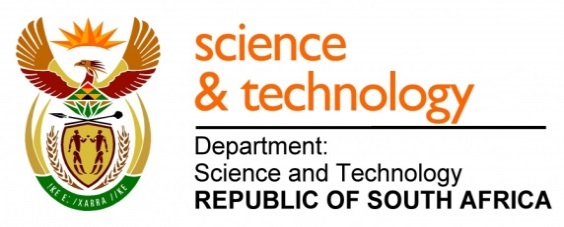 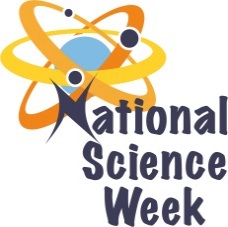 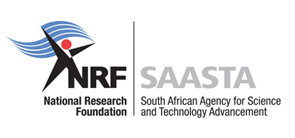 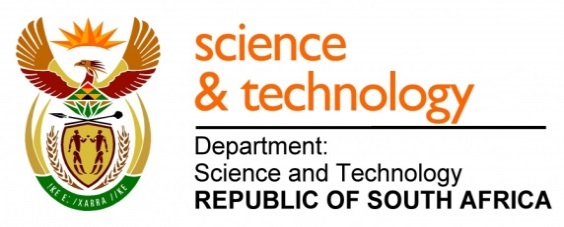 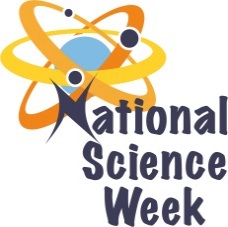 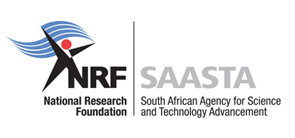 ORGANISATION NAME: 	ORGANISATION NAME: 	ORGANISATION NAME: 	ORGANISATION NAME: 	Sonto-Rose SolutionsSonto-Rose SolutionsSonto-Rose SolutionsSonto-Rose SolutionsSonto-Rose SolutionsSonto-Rose SolutionsCONNECT WITH US ONLINECONNECT WITH US ONLINECONNECT WITH US ONLINETwitter: Twitter: >>>>>CONNECT WITH US ONLINECONNECT WITH US ONLINECONNECT WITH US ONLINEFacebook:Facebook:>Winston nxumalo>Winston nxumalo>Winston nxumalo>Winston nxumalo>Winston nxumaloCONNECT WITH US ONLINECONNECT WITH US ONLINECONNECT WITH US ONLINEWebsite: Website: >>>>>DATE OF ACTIVITYDISTRICT WHERE ACTIVITY BEING HELDVENUE WHERE ACTIVITY IS TAKING PLACEACTIVITIES (Provide a short description of the activity)ACTIVITIES (Provide a short description of the activity)ACTIVITIES (Provide a short description of the activity)TARGET AUDIENCETIMESLOTCONTACT PERSONEMAIL ADDRESSPHONE NUMBERBOOKING REQUIRED(YES OR NO)07/08/17Capricorn DistrictAbakholwe Community Developers, ZebedielaScience activities taking place in Limpopo provinceScience careers that are available in LimpopoInformation on where to study for these careers and how to get funding and Information about higher education in Fun science experiments to promote science and showcase what is happening in Limpopo provinceScience activities taking place in Limpopo provinceScience careers that are available in LimpopoInformation on where to study for these careers and how to get funding and Information about higher education in Fun science experiments to promote science and showcase what is happening in Limpopo provinceScience activities taking place in Limpopo provinceScience careers that are available in LimpopoInformation on where to study for these careers and how to get funding and Information about higher education in Fun science experiments to promote science and showcase what is happening in Limpopo provinceleaners9 am to 3 pmDR Winston Nxumalo082 540 4519Winst112@yahoo.comNo08/08/17Capricorn DistrictAbakholwe Community Developers, ZebedielaScience activities taking place in Limpopo provinceScience careers that are available in LimpopoInformation on where to study for these careers and how to get funding and Information about higher education in Fun science experiments to promote science and showcase what is happening in Limpopo provinceScience activities taking place in Limpopo provinceScience careers that are available in LimpopoInformation on where to study for these careers and how to get funding and Information about higher education in Fun science experiments to promote science and showcase what is happening in Limpopo provinceScience activities taking place in Limpopo provinceScience careers that are available in LimpopoInformation on where to study for these careers and how to get funding and Information about higher education in Fun science experiments to promote science and showcase what is happening in Limpopo provinceleaners9 am to 3 pmDR Winston Nxumalo082 540 4519Winst112@yahoo.comNo09/08/17Capricorn DistrictRadio Turf, ZB FM, Lebowa FMAScience activities taking place in Limpopo provinceScience careers that are available in LimpopoInformation on where to study for these careers and how to get funding and Information about higher education in Science contribution to the economy of Limpopo and South AfricaScience activities taking place in Limpopo provinceScience careers that are available in LimpopoInformation on where to study for these careers and how to get funding and Information about higher education in Science contribution to the economy of Limpopo and South AfricaScience activities taking place in Limpopo provinceScience careers that are available in LimpopoInformation on where to study for these careers and how to get funding and Information about higher education in Science contribution to the economy of Limpopo and South AfricaPublic and Learners9 am to 4 pmDR Winston Nxumalo082 540 4519Winst112@yahoo.comNo10/08/17Sekhukhune DistrictTlouphuti Secondary School, Phasha Skraal VillageScience activities taking place in Limpopo provinceScience careers that are available in LimpopoInformation on where to study for these careers and how to get funding and Information about higher education in Fun science experiments to promote science and showcase what is happening in Limpopo provinceScience activities taking place in Limpopo provinceScience careers that are available in LimpopoInformation on where to study for these careers and how to get funding and Information about higher education in Fun science experiments to promote science and showcase what is happening in Limpopo provinceScience activities taking place in Limpopo provinceScience careers that are available in LimpopoInformation on where to study for these careers and how to get funding and Information about higher education in Fun science experiments to promote science and showcase what is happening in Limpopo provinceleaners9 am to 3 pmDR Winston Nxumalo082 540 4519Winst112@yahoo.comNo11/08/17Sekhukhune DistrictTlouphuti Secondary School, Phasha Skraal VillageScience activities taking place in Limpopo provinceScience careers that are available in LimpopoInformation on where to study for these careers and how to get funding and Information about higher education in Fun science experiments to promote science and showcase what is happening in Limpopo provinceScience activities taking place in Limpopo provinceScience careers that are available in LimpopoInformation on where to study for these careers and how to get funding and Information about higher education in Fun science experiments to promote science and showcase what is happening in Limpopo provinceScience activities taking place in Limpopo provinceScience careers that are available in LimpopoInformation on where to study for these careers and how to get funding and Information about higher education in Fun science experiments to promote science and showcase what is happening in Limpopo provinceleaners9 am to 3 pmDR Winston Nxumalo082 540 4519Winst112@yahoo.comNo